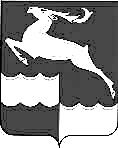 Ирбинский сельсоветКежемского районаКрасноярского краяРАСПОРЯЖЕНИЕ20.11.2019 г                                          № 2-рг                                         с.ИрбаО проведении публичных слушаний по проекту решения  Ирбинского сельского Совета депутатов « О бюджете Ирбинского сельсовета  на 2020 и плановый период 2021-2022годов»В соответствии с Федеральным законом от 06.10.2003 N 131-ФЗ "Об общих принципах организации местного самоуправления в Российской Федерации", руководствуясь Уставом Ирбинского сельсовета Кежемского района Красноярского края.1. Провести публичные слушания по проекту решения Ирбинского сельского Совета депутатов« О бюджете Ирбинского сельсовета  на 2020 и плановый период 2021-2022годов» «20.11.2019 г в 11.00 часов в Ирбиском СДК  по адресу: РФ, Красноярский край, Кежемский район, с.Ирба, ул Луговая, д 42. Создать комиссию по подготовке и проведению публичных слушаний по проекту решения Ирбинского сельского Совета депутатов «« О бюджете Ирбинского сельсовета  на 2020 и плановый период 2021-2022годов», в составе согласно приложению №1.3.  Комиссии по проведению публичных слушаний:- опубликовать данное распоряжение в газете «Мурский вестник» и на официальном сайте Администрации Ирбинского сельсовета Кежемского района Красноярского края w.w.w.admirba.ru- при обращении участников публичных слушаний разъяснять порядок их проведения (жители села по вопросу проведения публичных слушаний могут обращаться по телефону 7-31-33);- обеспечить проведение публичных слушаний;- представить в течение трех рабочих дней протокол публичных слушаний в районный Совет депутатов;- в срок до 23.11.2019 года опубликовать резолюцию публичных в газете «Мурский вестник» и на официальном сайте Администрации Кежемского района: www.admirba.ru.  	4. Настоящее постановление вступает в силу с момента его официального опубликования в газете «Мурский вестник».5. Контроль за исполнением данного распоряжения оставляю за собой.Исполняющая полномочия Главы сельсовета                                                                        В.А.Брюханова Приложение  № 1 к распоряжению № 2 рг от 20.11.2019 гСостав Комиссии по подготовке и проведению публичных слушанийпо проекту решения Ирбинского сельского  Совета депутатов депутатов « О бюджете Ирбинского сельсовета  на 2020 и плановый период 2021-2022годов»Ярославцева Александра ВадимовнаГлава Ирбинского сельсоветапредседатель комиссии;Глава Ирбинского сельсоветапредседатель комиссии;Глава Ирбинского сельсоветапредседатель комиссии;Брюханова Виктория Александровна                                                                                                                                    специалист 1 категории администрация Ирбинского сельсовета заместитель председателя комиссииБрюханова Виктория Александровна                                                                                                                                    специалист 1 категории администрация Ирбинского сельсовета заместитель председателя комиссииЛо-ю-тян НадеждаНиколаевна        депутат Ирбинского сельского Совета депутатов секретарь  комиссииЧлены комиссии:Лесик Наталья Владиславовна   депутат Ирбинского сельского Совета депутатов5.   Брюханова Олеся Анатольевна- Бухгалтер администрации Ирбинского сельсовета6.Брюханов Александр Ильич-депутат Ирбинского сельского Совета депутатов